Kingdom Protista Graphic Organizer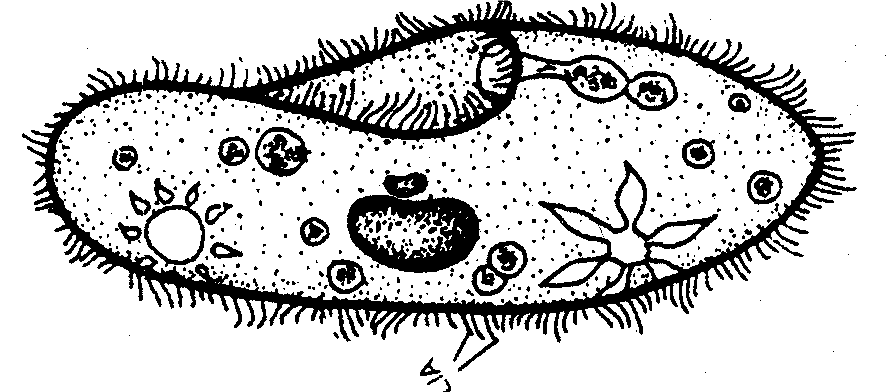 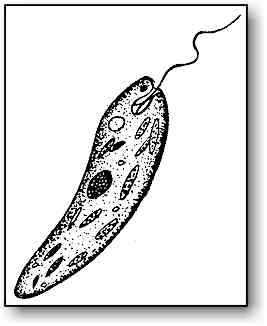 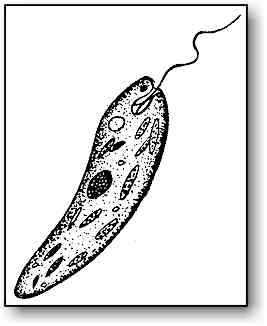 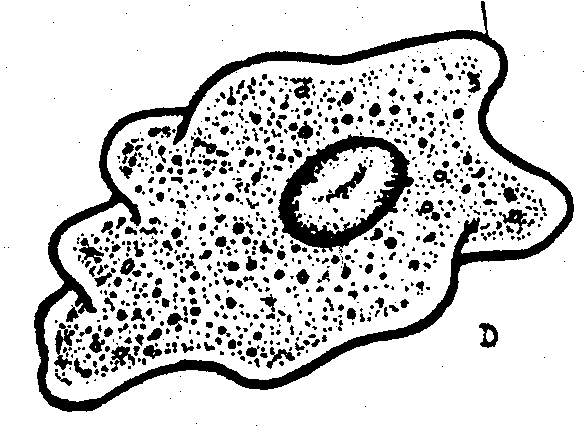 Plant Like Because…Animal Like Because…Terms:VectorAlgal BloomFungus-Like ProtistsAnimal-Like ProtistsPlant-Like Protists